Publicado en Murcia el 24/03/2023 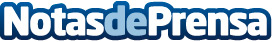 Las Residencias Montepinar y Montecantalar pioneras en la Atención centrada en la personaPrimeras residencias de mayores de la Región de Murcia en obtener la certificación AICPDatos de contacto:Vital Garaulet Aza650441704Nota de prensa publicada en: https://www.notasdeprensa.es/las-residencias-montepinar-y-montecantalar Categorias: Murcia Personas Mayores Bienestar http://www.notasdeprensa.es